 ul. Najświętszej Marii Panny 7, 59-220 Legnica, tel.: 76 723 38 00, E-mail: sekretariat@osir.legnica.eu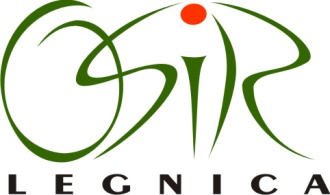 								       Legnica, 16.09.2019r.Wszyscy WykonawcyDotyczy: postępowania o udzielenie zamówienia publicznego w trybie przetargu nieograniczonego na zadania: „Rozbudowa oświetlenia Stadionu Miejskiego im. Orła Białego w Legnicy ”Na podstawie art. 38 ust. 4 ustawy Prawo zamówień publicznych z dnia 29.01.2004r. (Dz.U. z 2017r. poz. 1579 – tekst jednolity ze zmianami) Zamawiający poniżej publikuje treść zapytania i odpowiedź:Pytanie nr 1:„Zamawiający w SIWZ, w dziale dotyczącym posiadanych zdolności zawodowych określił iż Wykonawca musi posiadać doświadczenie: co najmniej 1 zadanie w zakresie budynków użytkowych. Traktujemy ten wymóg jako oczywisty błąd, ponieważ zakres nie dotyczy budynków…”Odpowiedź:Zamawiający uzna, iż Wykonawca spełnia powyższy warunek jeżeli wykonał nie wcześniej niż w okresie ostatnich 5 lat przed upływem terminu składania ofert, a jeżeli okres prowadzenia działalności jest krótszy – w tym czasie: co najmniej 1 zadanie polegające na budowie, remoncie lub modernizacji oświetlenia stadionu piłkarskiego na masztach min. 35m dopuszczonego do rozgrywek minimum 1 ligi.Pytanie nr 2:Prosimy o wyjaśnienie rozbieżności dotyczących terminu wykonania. W rozdziale nr III Zamawiający informuje, iż termin wykonania, który jest do  15 grudnia? Natomiast jako jedną z ocen ofert jest termin wykonania, który wynosi 120 dni z opcją zmniejszenia do 100 dni. Jeżeli Wykonawca zadeklaruje, iż wykona ww. zadanie w ciągu 100 dni to termin realizacji wychodzi w styczniu 2020roku.Odpowiedź:Zamawiający błędnie opisał termin wykonania, poprawnie:Zamawiający za zaoferowanie wykonania w terminie 70 dni przyzna Wykonawcy 1 pkt. Termin wykonania zamówienia do 15 grudnia jest prawidłowy.